Bi-monthly Board Agenda    Date:				Monday April 6th 2020Time:				10:00 am to 12:00 pm Central timeLocation:	     	 	Virtual Meeting                         Join Zoom Meeting*https://zoom.us/j/641217733?pwd=blJWU0ozSGdEUzJtR2tLMmZiS1dFdz09 Zoom Meeting ID:		641 217 733Zoom Password:		551092To connect by phone     Dial in to 312 626 6799 and enter meeting ID 641 217 733 (Password is 551092)Agenda and all documents on the LWV UMRR Upcoming Events page*Zoom meeting instructions on the following page:A Zoom meeting can be joined in several ways – choose the one that works best for you.  By connecting to a Zoom meeting by computer, you can see people and the documents that are displayed during the meeting.  If your computer has a camera and mic, you can participate in the meeting fully through your computer.  Or you can just use your computer to watch the meeting and then call in by phone to participate that way.    Here’s the connection info for this meeting – it’s different for each meeting.  Join Zoom Meeting*https://zoom.us/j/641217733?pwd=blJWU0ozSGdEUzJtR2tLMmZiS1dFdz09 Zoom Meeting ID:		641 217 733Zoom Password:		551092To connect by phone     Dial in to 312 626 6799 and enter meeting ID 641 217 733 (Password is 551092)To connect by computer:Click the long link above and follow the prompts to join the meeting.  You will get a dialog box with a button to open the meeting.  You can just watch the meeting through your computer, or you can connect using the camera and mic on your computer, or you can use your computer’s camera for video and phone in for audio.  You make this choice by clicking on the mic and video icons on the Zoom screen. You can choose not to use your computer and just connect by phone.  The phone connection info is highlighted above.   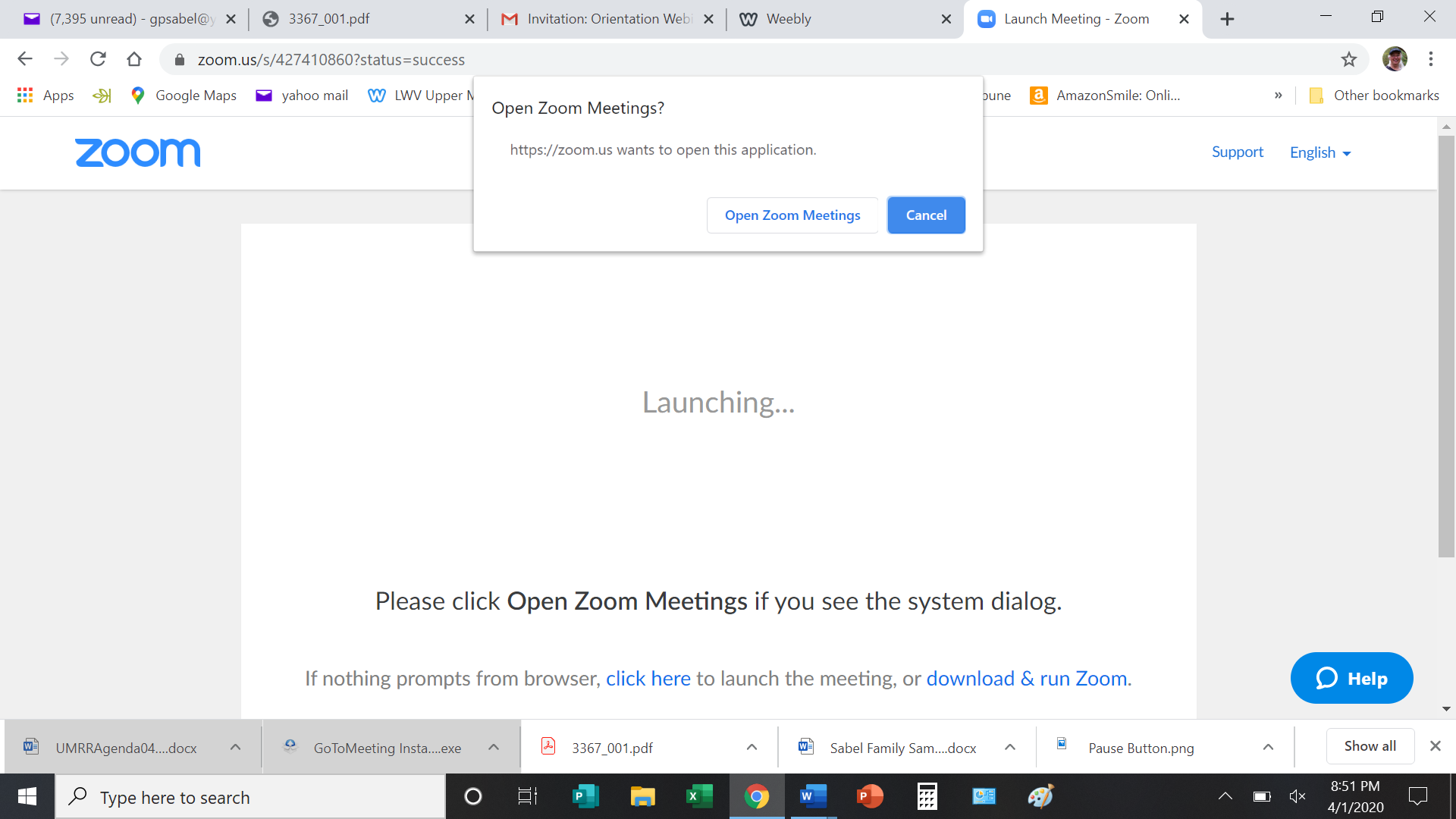 10:00-Call meeting to order/Video Conferencing guidelinesSteve10:05-Approval of Minutes from our last meetingTam10:10-Treasurers ReportJeri10:25-Plans for Annual Meeting/virtual or Face to FaceToni-Steve10:45-Status of Nominating CommitteeLonnie10:55-Status of By Laws revisionTam-Jeri11:10-Change of Focus during Covid19Steve11:30-Other BusinessSteve11:45-AdjournmentSteve